T.C.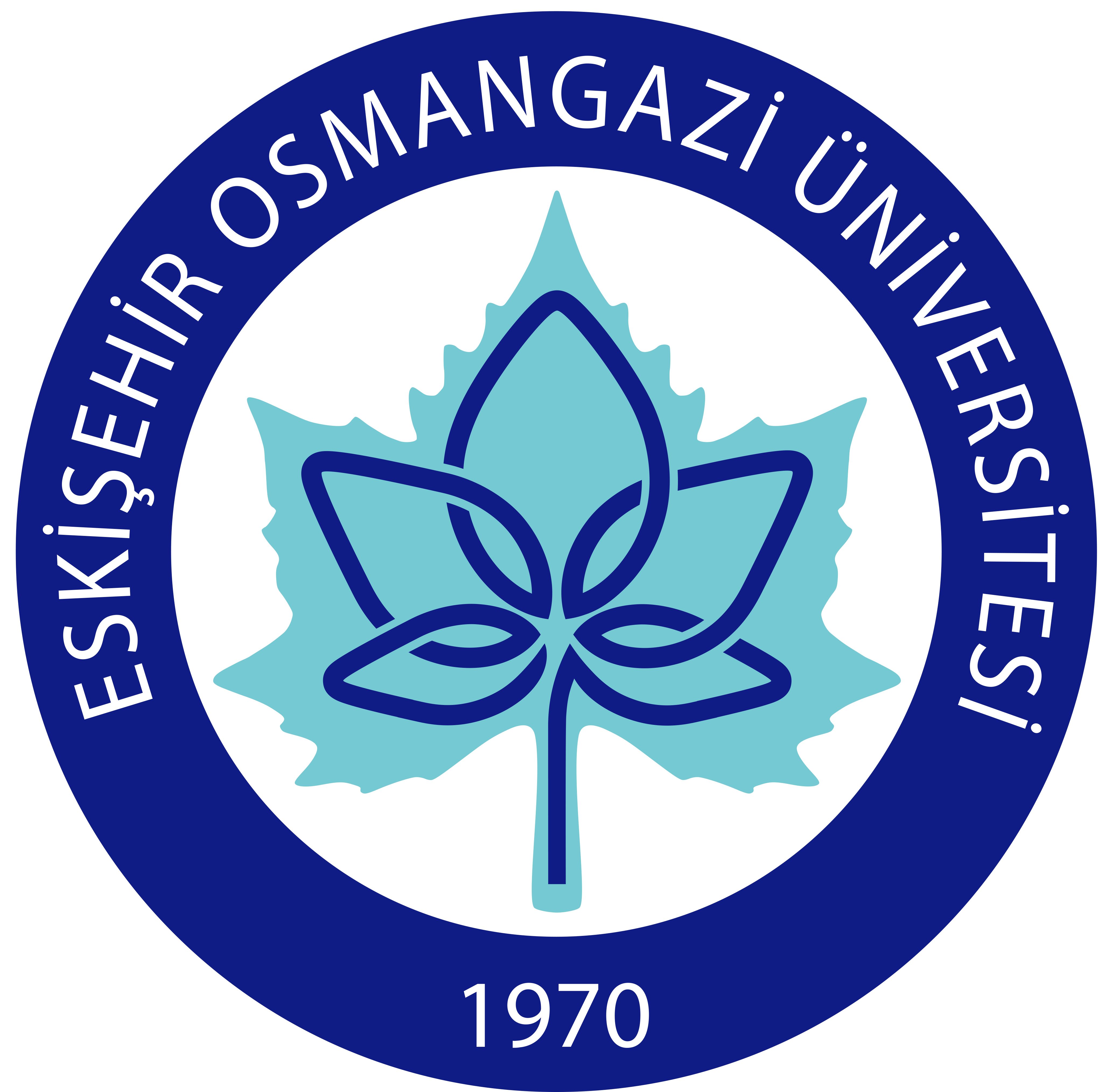 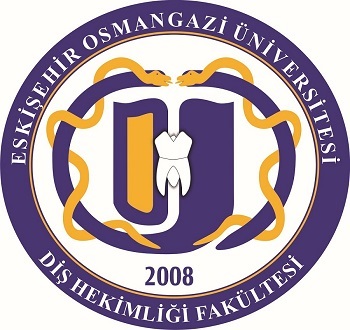 ESKİŞEHİR OSMANGAZİ ÜNİVERSİTESİDİŞ HEKİMLİĞİ FAKÜLTESİDERS TELAFİ FORMUUygundur.…../…../……….……………………………………………………………….…………………………………………………………………Fakülte Dekanıİlgili Yönetim Kurulu Kararı:Bu form, Fakülte Yönetim Kurulu gündemine alınmak üzere girecek Öğretim Üyesi üzerinden Dekanlığımıza gönderilmesi ve telafilerin Fakülte Yönetim kurulu onayından sonra yapılması gerekir...…../…..../20……..……………………………. ANABİLİM DALI BAŞKANLIĞI’NAFakültemizde vermekte olduğum ders/derslerin telafisini ……………………………… …………………………………………………………….. mazeretimden dolayı aşağıda belirtilen tarih ve saatlerde yapabilmem hususunda gereğini arz ederim.İmzaSorumlu Öğretim ÜyesiDersin Kodu ve Adı        Ders Saati/Hafta	Programdaki Tarih ve Saati	Telafi Tarih ve Saati…………………….	       …….		……………………..	              ……………………………………….	       …….		……………………..	              ……………………………………….	       …….		……………………..	              ……………………………………….	       …….		……………………..	              …………………EK:İlgili Dersin/derslerin telafi yapılmasını gerektiren görevlendirme ve sağlık raporu vb. belge/belgelerİlgili Birim Onayı	Uygundur.…../…../……….……………………………………………………………….…………………………………………………………………Anabilim Dalı Başkanı